Una causa común de lesiones eléctricas es un camino a tierra continuo.una protección de falla a tierra efectiva.la observación de líneas de energía.el uso inapropiado de equipo o cables de extensión.Nunca rodee ningún sistema de protección o dispositivo que sea diseñado para proteger a los empleados del contacto con energía eléctrica.VerdaderoFalsoLa guarda efectiva debe estar colocada alrededor del equipo con partes expuestas que opere a _______ volts o más.5505005,000No 		 las clavijas a tierra del equipo o cables de extensión con cable y enchufe. retiretoqueinspeccioneprotejaSe deben publicar señales de advertencia de riesgo que estén claramente redactadas y sean fácilmente ___________ en la entrada a cuartos eléctricos y ubicaciones similares para alertar a los trabajadores y prohibir la entrada a personas no autorizadascubiertasvisiblesretirablesignoradasUna causa común de lesiones eléctricas es un camino a tierra continuo.una protección de falla a tierra efectiva.la observación de líneas de energía.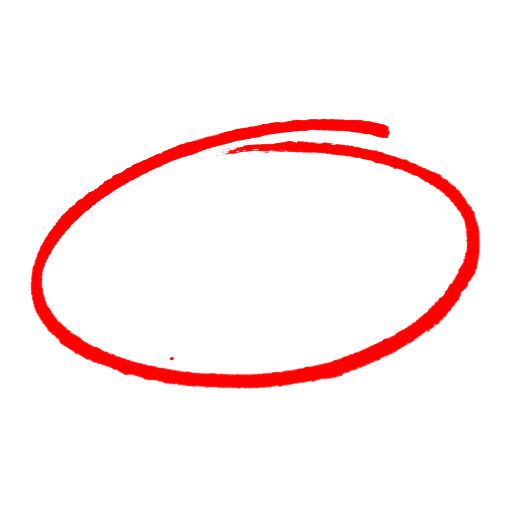 el uso inapropiado de equipo o cables de extensión.Nunca rodee ningún sistema de protección o dispositivo que sea diseñado para proteger a los empleados del contacto con energía eléctrica.VerdaderoFalsoLa guarda efectiva debe estar colocada alrededor del equipo con partes expuestas que opere a _______ volts o más.5505005,000No 		 las clavijas a tierra del equipo o cables de extensión con cable y enchufe. retiretoqueinspeccioneprotejaSe deben publicar señales de advertencia de riesgo que estén claramente redactadas y sean fácilmente ___________ en la entrada a cuartos eléctricos y ubicaciones similares para alertar a los trabajadores y prohibir la entrada a personas no autorizadascubiertasvisiblesretirablesignoradasSAFETY MEETING QUIZPRUEBA DE REUNIÓN DE SEGURIDADSAFETY MEETING QUIZPRUEBA DE REUNIÓN DE SEGURIDAD